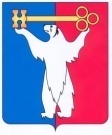 АДМИНИСТРАЦИЯ ГОРОДА НОРИЛЬСКАКРАСНОЯРСКОГО КРАЯПОСТАНОВЛЕНИЕ________2024	    г. Норильск	№________О внесении изменений в отдельные постановления Администрации города Норильска В целях приведения отдельных правовых актов Администрации города Норильска в соответствие с требованиями действующего законодательства, ПОСТАНОВЛЯЮ:1. Внести в Положение о порядке учета детей в целях определения 
их в муниципальные дошкольные образовательные учреждения муниципального образования город Норильск, утверждённое постановлением Администрации города Норильска от 12.04.2010 № 123 (далее – Положение), следующие изменения:1.1. Пункт 2.1.1.2 Положения исключить.1.2. Пункт 2.1.1.3 Положения считать пунктом 2.1.1.2 Положения соответственно.1.3. Пункт 2.1.2 Положения изложить в следующей редакции:«2.1.2. В случае одновременного (в один день) обращения для определения детей в МДОУ во внеочередном порядке граждан из числа категорий, указанных в пунктах 2.1.1.1 и 2.1.1.2 настоящего Положения, в целях установления порядка очередности обращений, учитывается, в том числе, время подачи документов в соответствующий день их предоставления.».1.4. В пункте 2.2 Положения:1.4.1. Абзац третий изложить в следующей редакции:«- многодетных граждан – имеющих трех и более детей до достижения ими возраста 18 лет (детей, достигших возраста 18 лет и обучающихся в общеобразовательных организациях, - до окончания ими обучения и (или) детей, достигших возраста 18 лет и обучающихся по очной форме обучения в профессиональных образовательных организациях и образовательных организациях высшего образования (за исключением обучения по дополнительным образовательным программам), до достижения ими возраста 23 лет), в том числе усыновленных, пасынков, падчериц, а также приемных, опекаемых, находящихся под попечительством, проживающие совместно;».1.4.2. Дополнить новым абзацем девятым следующего содержания:	«- сотрудников органов принудительного исполнения Российской Федерации в соответствии с частью 14 статьи 3 Федеральный закон от 30.12.2012 № 283-«О социальных гарантиях сотрудникам некоторых федеральных органов исполнительной власти и внесении изменений в отдельные законодательные акты Российской Федерации»;». 	1.4.3 Абзац двенадцатый исключить.1.5. Дополнить пунктом 2.3 Положения в следующей редакции:«2.3. Направление в МДОУ выдаётся иным категориям граждан:а) в группы компенсирующей и комбинированной направленности для слабовидящих детей, для детей с амблиопией, косоглазием, для слабослышащих детей (на основании заключения территориальной психолого-медико-педагогической комиссии и при наличии свободных мест в соответствующих группах);б) в группы оздоровительной направленности для детей с туберкулезной интоксикацией муниципального бюджетного дошкольного образовательного учреждения Детский сад № 68 «Ладушки» на основании направления комиссии по отбору детей в МБДОУ Детский сад № 68 «Ладушки» краевого государственного бюджетного учреждения здравоохранения «Норильская межрайонная детская больница» города Норильска (при наличии свободных мест в соответствующих группах).».1.6. В пункте 2.4 Положения цифры «2.1.1.1, 2.1.1.2, 2.1.1.3, 2.2, 2.5, 2.9.1» заменить цифрами «2.1.1.1, 2.1.1.2, 2.2, 2.3, 2.5, 2.9.1».1.7. В пункте 2.6 Положения:1.7.1. В абзаце третьем слова «или иного заявителя» заменить словами «или иного уполномоченного ими в порядке, установленном действующим законодательством, лица».1.7.2. Дополнить новым абзацем шестым следующего содержания:	«- удостоверенную нотариально доверенность в отношении лица, являющегося уполномоченным представителем родителя (законного представителя) ребенка;».1.8. В пункте 2.6.2 Положения слова «или иные заявители» заменить словами «или иное уполномоченное ими в порядке, установленном действующим законодательством, лицо».1.9. Во абзаце втором пункта 2.6.3 Положения цифру «2.1.1.3» заменить цифрой «2.1.1.2».1.10. В пункте 2.8 Положения слова «, иному заявителю» заменить словами «или иному уполномоченному им в порядке, установленном действующим законодательством, лицу».1.11. Пункт 2.1.1.2 Приложения 1 к Положению исключить.1.12. Пункт 2.1.1.3 Приложения 1 к Положению считать пунктом 2.1.1.2 Приложения 1 к Положению соответственно.1.13. В пункте 2.2 Приложения 1 Положения:1.13.1 Подпункт «б» изложить в следующей редакции:«».1.13.2. Дополнить новым подпунктом «и» в следующей редакции:«».1.13.3. Подпункты «и, к, л» считать подпунктами «к, л, м» пункта 2.2 Приложения 1 Положения соответственно.1.14. Приложение 1 к Положению дополнить пунктом 2.3 в следующей редакции:«												          ».2. Внести в Административный регламент предоставления муниципальной услуги «Постановка на учет и направление детей в образовательные организации, реализующие образовательные программы дошкольного образования», утверждённый постановлением Администрации города Норильска от 12.08.2014 № 468 (далее – Регламент), следующие изменения.2.1. Пункт 2.7 Регламента дополнить новым абзацем восемнадцатым следующего содержания:«Федеральный закон от 30.12.2012 № 283-«О социальных гарантиях сотрудникам некоторых федеральных органов исполнительной власти и внесении изменений в отдельные законодательные акты Российской Федерации»;».2.2. Абзац первый пункта 2.8.2 Регламента изложить в следующей редакции:	«2.8.2. Документ, удостоверяющий личность заявителя или иного уполномоченного им в порядке, установленном действующим законодательством, лица; удостоверенную нотариально доверенность в отношении лица, являющегося уполномоченным представителем родителя (законного представителя) ребенка. Для иностранных граждан или лиц без гражданства в Российской Федерации документ, удостоверяющий личность иностранного гражданина в соответствии со статьей 10 Федерального закона от 25.07.2002 № 115-ФЗ «О правовом положении иностранных граждан в Российской Федерации», а также документ, подтверждающий право заявителя на пребывание в Российской Федерации.».2.3. Подпункт «к» пункта 2.8.7.2 Регламента исключить.2.4. В пункте 2.8.7.3 Регламента:2.4.1. Подпункт «б» изложить в следующей редакции:«».2.4.2.  Подпункт «и» изложить в следующей редакции:«».2.4.3.  Подпункты «и, к, л» считать подпунктами «к, л, м» соответственно.2.5. Дополнить Регламент новым пунктом 2.8.7.4 Регламента в следующей редакции:«2.8.7.4. иных категорий граждан (в случае, если направление в образовательные организации, реализующие программы дошкольного образования необходимо в группы):«».2.6. Пункт 2.8.7.4 Регламента считать пунктом 2.8.7.5 Регламента соответственно.3. Опубликовать настоящее постановление в газете «Заполярная правда» 
и разместить его на официальном сайте муниципального образования город Норильск.4. Настоящее постановление вступает в силу после его опубликования в газете «Заполярная правда».Глава города Норильска						      Д.В. КарасевКолин Андрей Геннадьевич 43 72 00СОГЛАСОВАНО:Рассылка:Правовое управление	1 экз.Управление образования 	1 экз.Колин Андрей Геннадьевич_____________ «__»_____ 2024 телефон: 437200           (подпись)                            (дата)ё	Шелкунова Лилия Мансуровна_____________ «__»_____ 2024 телефон: 437200 (доб. 3246)           (подпись)                          (дата)б) для детей многодетных граждан - семей, имеющих трех и более детей до достижения ими возраста 18 лет (детей, достигших возраста 18 лет и обучающихся в общеобразовательных организациях, - до окончания ими обучения и (или) детей, достигших возраста 18 лет и обучающихся по очной форме обучения в профессиональных образовательных организациях и образовательных организациях высшего образования (за исключением обучения по дополнительным образовательным программам), до достижения ими возраста 23 лет), в том числе усыновленных, пасынков, падчериц, а также приемных, опекаемых, находящихся под попечительством, проживающие совместно- документ, подтверждающий статус многодетной семьи (либо копии свидетельств о рождении ребенка, выданных на территории Российской Федерации (в отношении детей не достигших восемнадцатилетнего возраста);- справка об обучении:- в общеобразовательном учреждении по программам основного общего, среднего общего образования (для детей, достигших возраста 18 лет);- в профессиональных образовательных организациях и образовательных организациях высшего образования (за исключением обучения по дополнительным образовательным программам), до достижения ими возраста 23 лет);- документ (справка), подтверждающий совместное проживание (в том числе, копия договора найма, аренды, сведения финансово-лицевого счета по месту жительства и т.д.) (далее - документ (справка), подтверждающий совместное проживание).и) для детей (иждивенцев) сотрудников органов принудительного исполнения Российской Федерации в соответствии  с частью 14 статьи 3 Федеральный закон от 30.12.2012 № 283-«О социальных гарантиях сотрудникам некоторых федеральных органов исполнительной власти и внесении изменений в отдельные законодательные акты Российской Федерации» (далее – сотрудников)- оригинал свидетельства о рождении ребенка или для иностранных граждан и лиц без гражданства - документа, удостоверяющего личность ребенка и подтверждающего законность представления прав ребенка; - оригинал документа, удостоверяющего личность сотрудника (законного представителя) ребенка, либо документа, удостоверяющего личность иностранного гражданина или лица без гражданства в Российской Федерации в соответствии со статьей 10 Федерального закона от 25.07.2002 № 115-ФЗ «О правовом положении иностранных граждан в Российской Федерации»;- оригинал свидетельства о заключении брака, в том числе выданное компетентными органами иностранного государства (в целях установления категории детей, находящихся (находившихся) на иждивении сотрудника);- оригинал распорядительного акта органа опеки и попечительства над несовершеннолетними об установлении опеки (для детей, над которыми установлена опека);- оригинал и (или) копию документа (справки), подтверждающего статус сотрудника в соответствии с частью 14 статьи 3 Федеральный закон от 30.12.2012 № 283-«О социальных гарантиях сотрудникам некоторых федеральных органов исполнительной власти и внесении изменений в отдельные законодательные акты Российской Федерации».;- документ (справка), подтверждающий совместное проживание (в целях установления категории детей, находящихся (находившихся) на иждивении сотрудника)). Категория гражданДокументыа) для детей, направляемых в группы компенсирующей и комбинированной направленности для слабовидящих детей, для детей с амблиопией, косоглазием, для слабослышащих детей (на основании заключения психолого-медико-педагогической комиссии и свободных мест в соответствующих группах)- заключение территориальной психолого-медико-педагогической комиссии о направлении детей в группы компенсирующей и комбинированной направленности для слабовидящих детей, для детей с амблиопией, косоглазием, для слабослышащих детейб) для детей, направляемых в группы оздоровительной направленности, для детей с туберкулезной интоксикацией муниципального бюджетного дошкольного образовательного учреждения «Детский сад № 68 «Ладушки»- направление комиссии по отбору детей в МБДОУ «Детский сад № 68 «Ладушки» краевого государственного бюджетного учреждения здравоохранения «Норильская межрайонная детская больница» города Норильскаб) для детей многодетных граждан, имеющих трех и более детей до достижения ими возраста 18 лет (детей, достигших возраста 18 лет и обучающихся в общеобразовательных организациях, - до окончания ими обучения и (или) детей, достигших возраста 18 лет и обучающихся по очной форме обучения в профессиональных образовательных организациях и образовательных организациях высшего образования (за исключением обучения по дополнительным образовательным программам), до достижения ими возраста 23 лет), в том числе усыновленных, пасынков, падчериц, а также приемных, опекаемых, находящихся под попечительством, проживающие совместно- документ, подтверждающий статус многодетной семьи (либо копии свидетельств о рождении ребенка, выданных на территории Российской Федерации (в отношении детей не достигших восемнадцатилетнего возраста);- справка об обучении:- в общеобразовательном учреждении по программам основного общего, среднего общего образования (для детей, достигших возраста 18 лет);- в профессиональных образовательных организациях и образовательных организациях высшего образования (за исключением обучения по дополнительным образовательным программам), до достижения ими возраста 23 лет);- документ (справка), подтверждающий совместное проживание (в том числе, копия договора найма, аренды, сведения финансово-лицевого счета по месту жительства и т.д.) (далее - документ (справка), подтверждающий совместное проживание).и) для детей (иждивенцев) сотрудников органов принудительного исполнения Российской Федерации в соответствии сс частью 14 статьи 3 Федеральный закон от 30.12.2012 № 283-«О социальных гарантиях сотрудникам некоторых федеральных органов исполнительной власти и внесении изменений в отдельные законодательные акты Российской Федерации» (далее – сотрудников) - оригинал свидетельства о рождении ребенка или для иностранных граждан и лиц без гражданства - документа, удостоверяющего личность ребенка и подтверждающего законность представления прав ребенка; - оригинал документа, удостоверяющего личность сотрудника (законного представителя) ребенка, либо документа, удостоверяющего личность иностранного гражданина или лица без гражданства в Российской Федерации в соответствии со статьей 10 Федерального закона от 25.07.2002 № 115-ФЗ «О правовом положении иностранных граждан в Российской Федерации»;- оригинал свидетельства о заключении брака, в том числе выданное компетентными органами иностранного государства (в целях установления категории детей, находящихся (находившихся) на иждивении сотрудника);- оригинал распорядительного акта органа опеки и попечительства над несовершеннолетними об установлении опеки (для детей, над которыми установлена опека);- оригинал и (или) копию документа (справки), подтверждающего статус сотрудника в соответствии с частью 14 статьи 3 Федеральный закон от 30.12.2012 № 283-«О социальных гарантиях сотрудникам некоторых федеральных органов исполнительной власти и внесении изменений в отдельные законодательные акты Российской Федерации».;- документ (справка), подтверждающий совместное проживание (в целях установления категории детей, находящихся (находившихся) на иждивении сотрудника)). Категория гражданДокументыа) - компенсирующей и комбинированной направленности для слабовидящих детей, для детей с амблиопией, косоглазием, для слабослышащих детей (при наличии свободных мест в соответствующих группах);- заключение территориальной психолого-медико-педагогической комиссии о направлении детей в группы компенсирующей и комбинированной направленности для слабовидящих детей, для детей с амблиопией, косоглазием, для слабослышащих детейб) - оздоровительной направленности для детей с туберкулезной интоксикацией муниципального бюджетного дошкольного образовательного учреждения «Детский сад № 68 «Ладушки»- направление комиссии по отбору детей в МБДОУ «Детский сад № 68 «Ладушки» краевого государственного бюджетного учреждения здравоохранения «Норильская межрайонная детская больница» города НорильскаНачальник Правового управления Администрации города Норильска  _________ «___»_____ 2024Ю.В. ЮркинаЗаместитель Главы города Норильскапо социальной политике_________ «___»_____ 2024Н.М. КоростелеваПроект правового актаПроект правового актаПроект правового актаПравовой актПравовой актподлежит направлениюподлежит направлениюне подлежит направлениюподлежит направлениюне подлежит направлениюПрокуратураНорильская транспортная прокуратураНГСДКСПСайт Администрации города Норильска (для обеспечения независимой антикоррупционной экспертизы НПА и их проектовСПС Гарант, Консультант+СПС Гарант, Консультант+СПС Гарант, Консультант+СПС Гарант, Консультант+Регистр МНПА Красноярского краяРегистр МНПА Красноярского краяРегистр МНПА Красноярского краяРегистр МНПА Красноярского краяОбщественное обсуждение проектов правовых актовОбщественное обсуждение проектов правовых актов